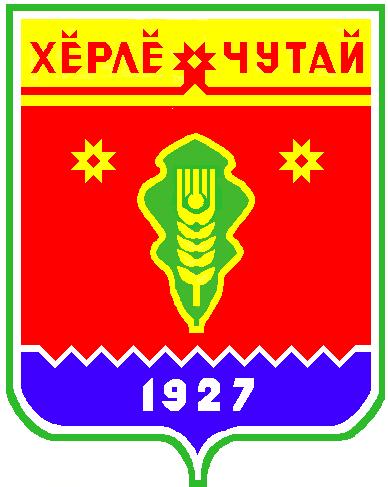 Постановлениеадминистрации  Атнарского сельского поселения Красночетайского района Чувашской Республики «О создании аукционной комиссии по осуществлению закупок»от 10.03.2020 г. №17В соответствии с Федеральным законом от 05 апреля 2013 г. № 44-ФЗ «О контрактной системе в сфере закупок товаров, работ, услуг для обеспечения государственных и муниципальных нужд», в целях определения подрядчиков на право заключения муниципальных контрактов, направленные на обеспечение государственных и муниципальных нужд:Создать аукционную комиссию по осуществлению закупок в следующем составе:1.1. Наумова Альбина Анатольевна – глава Атнарского сельского поселения Красночетайского района Чувашской Республики - председатель комиссии;Илларионова Надежда Александровна – ведущий специалист-эксперт Атнарского сельского поселения Красночетайского района Чувашской Республики – секретарь комиссии;Ярабаева Алина Валерьевна –заместитель главы администрации района - начальник отдела строительства, дорожного хозяйства и ЖКХ – член комиссии (по согласованию);Эзенкина Светлана Николаевна – начальник – главный бухгалтер КУ «ЦБ Красночетайского района ЧР» – член комиссии (по согласованию).Кондратьева Валентина Николаевна - заведующего сектором правовой работы администрации района – члена комиссии (по согласованию).Контроль за исполнением настоящего распоряжения оставляю за собой.Признать утратившим силу постановление администрации Атнарского сельского поселения Красночетайского района Чувашской Республики  № 03 от 06.02.2014 « О создании Единой комиссии  по осуществлению закупок для нужд Атнарского сельского поселения Красночетайского района Чувашской Республики».Глава Атнарского сельского поселения                        А. А. НаумоваПостановлениеадминистрации  Атнарского сельского поселения Красночетайского района Чувашской Республики «Об организации и осуществлении первичного воинского учета гражданна территории Атнарского сельского поселения Красночетайского района Чувашской Республики»от 11.03.2020 г. №18В соответствии с Конституцией Российской Федерации, федеральными законами от 31 мая 1996 года № 61-ФЗ «Об обороне», от 26 февраля 1997 года № 31-ФЗ «О мобилизационной подготовке и мобилизации в Российской Федерации», от 28 марта 1998 года № 53-ФЗ «О воинской обязанности и военной службе»,  от 06 октября 2003 года № 131-ФЗ «Об общих принципах организации местного самоуправления в Российской Федерации»,                         от 06 февраля 2019 года № 8-ФЗ « О внесении изменений в Федеральный закон «О воинской обязанности и военной службе», постановлением Правительства Российской Федерации от 27 ноября 2006 года № 719 «Об утверждении Положения о воинском учете», Устава Атнарского сельского поселения, администрация Атнарского сельского поселения п о с т а н о в л я е т:	1. Утвердить Инструкцию по организации и осуществлению первичного воинского учета на территории Атнарского сельского поселения» (прилагается).	2. Утвердить должностную инструкцию инспектора  по военно-учетной работе (прилагается).	3. Исполнение обязанностей  по организации и осуществлению первичного воинского учета на территории Атнарского сельского поселения возложить на инспектора по военно-учетной работе  Кузнецову Людмилу Михайловну.	4. Временное исполнение обязанностей по первичному воинскому учету граждан на время отпуска или длительного отсутствия инспектора по военно-учетной работе возложить на ведущего специалиста-эксперта Илларионову Надежду Александровну. 	5. Постановление администрации Атнарского сельского поселения от 29 июля 2015 года №62 «Об организации и осуществлении первичного воинского учета» на территории Атнарского сельского поселения» считать утратившим силу. 	6. Контроль исполнения данного постановления оставляю за собой. Глава  Атнарского сельского поселения Красночетайского района Чувашской Республики                                       Наумова А.А.Постановлениеадминистрации  Атнарского сельского поселения Красночетайского района Чувашской Республики «О создании добровольной пожарной команды во время  весеннее - летнего пожароопасного периода на территории Атнарского сельского  поселения»от 11.03.2020 г. №19        В соответствии с Федеральным законом от 06 октября 2003 года № 131-ФЗ «Об общих принципах организации местного самоуправления в Российской Федерации», Законом Чувашской Республики от 18 октября 2004 года № 19 «Об организации местного самоуправления в Чувашской Республике» , Уставом Атнарского сельского поселения Красночетайского района Чувашской Республики, в целях обеспечения пожарной безопасности объектов экономики, профилактики пожаров в жилом секторе и сокращения гибели людей на пожарах в весенне-летний пожароопасный период администрация Атнарского сельского поселения  Красночетайского района Чувашской Республики постановляет:Создать добровольную пожарную команду во время  весеннее – летнего пожароопасного  периода  на территории Атнарского сельского поселения   в следующем составе:-Наумова Альбина Анатольевна – глава Атнарского сельского поселения Красночетайского района Чувашской Республики ;-Илларионова Надежда Александровна – ведущий специалист-эксперт Атнарского сельского поселения Красночетайского района Чувашской Республики ;-Михопарова Анастасия Анатольевна –ведущий специалист-эксперт Атнарского сельского поселения Красночетайского района Чувашской Республики-Кузнецова Людмила Михайловна – инспектор  ВУРАтнарского сельского поселения Красночетайского района Чувашской Республики-Шуськин Геннадий Александрович–заведующий Атнарским СДК;-Туйманкин Аркадий Александрович - водитель Атнарского сельского поселения Красночетайского района Чувашской Республики;-Железнов Владимир Ильич - рабочий Атнарского сельского поселения Красночетайского района Чувашской Республики;-Вазиков Сергей Николаевич – рабочий Атнарского сельского поселения Красночетайского района Чувашской РеспубликиКонтроль за исполнением настоящего распоряжения оставляю за собой.Глава Атнарского сельского поселения                        А. А. НаумоваВЕСТНИК Атнарского сельского поселенияТир. 100 экз.. Атнары , ул.Молодежная, 52аkrchet-atnar@cap.ruНомер сверстан ведущим специалистом администрации Атнарского сельского поселенияОтветственный за выпуск: А.А.НаумоваВыходит на русском  языке